In the Name of Allah, the Most Compassionate, the Most MercifulACLASSIFICATION of  ALMIZAN   THE INTERPRETATION OF HOLY QURANBOOK   SIXTEENGENERAL HISTORY OF RELIGIONS BY:  Great AllamehSeyyed Mohammad Hossein Taba-TabaiiEdited, Summarized, Classified, and Translated by:Seyyed Mehdi Amin2016"Allameh" Ayatollah Seyyed Mohammad Hossein Taba-Tabaii & His Masterpiece: " ALMIZAN, THE INTERPRETATION OF HOLY QURAN"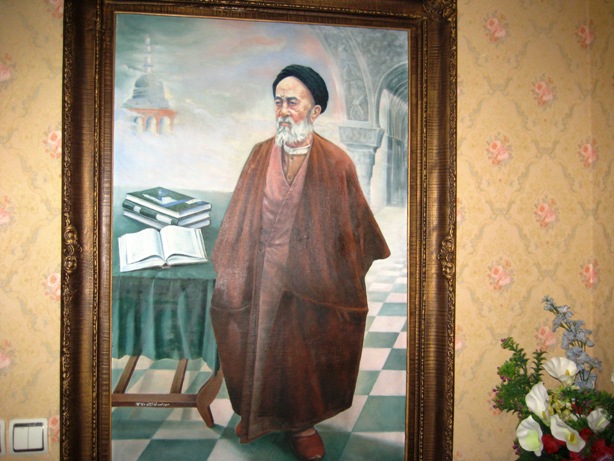 Image of Allameh                                                                                             ( Oil Painting. Work: Seyyed Mehdi Amin, 1991 )CONTENTS:BOOK  SIXTEENGENERAL HISTORY OF RELIGIONSPART ONE:  A VIEW ON HISTORY AND ORIGIN OF RELIGIONS )        Red Lines have been Translated )Chapter One: History in Quran	11       Expression of History in Quran	11     Credibility of Histories Expressed in Quran	12     Way of History-Retelling in Quran     Philosophy of History-Retelling in Quran     Effect of Prophets' Histories on Prophet of Islam     Effect of Prophets' Histories on Believers     Effect of Quran's Stories on non-believers     Quran's Method in History Retelling     History of Nations and History of Religions     History of Nations in Quran     Select of Quran in Quoting History     Correcting the Distorted Parts of History            CHAPTER TWO: EMERGENCE OF MAN AND RELIGIONS	14    Beginning of Human Emergence	14    Dual Composition of Human	14    Equipping Man to Control the World    Human's Civic and Social Nature    Source of Social Differences    Beginning the Legislation of Monotheistic Laws     Legislation of Religion	15    Religion and the Historical Eras of Human Life    Definition of Religion    Primary Duty of Religion and its Evolution    Purpose of  Sending Messengers and Divine Books   Termination of Religions    Infallibility of Prophets    Naming the Followers of Religions    God's Different Addresses to the Followers of Religions     Difference between Religions    Progress of Religions and End of Missions     Concept of Abrogation on Past Religions' Commands    Short Life of Some Commands of Religions    Division and Split in Religions    Religious Scholars, Main Cause of Divisions    Time and Position of Judgment on Discord of ReligionsChapter Three: Effect of Prophets in Evolution of Humanity	16Prophets and Civilization	16Effect of Prophets in the Humanities	16Effect of Prophets in Social Thinking and Governance Reforms	17    Prophets Role in Awakening the People    Justice, the Primary Aim of the Prophetic Missions    What is Rate/Standard?    Expansion of Equality and Struggling against Class Conflicts     Necessity for Worldwide Prophecy     Worldwide ProphecyChapter Four: Parentage and Names of Prophets	20     Names of Prophets in Quran	20     Prophets without Names	20     Number and Race of Prophets	21    Names of Prophets from the Generation of Noah and Abraham      Succession of Messengers of Noah's Descendants     Messengers of Great Resolution    PART TWO:  GENERAL LEGISLATION AND BOOKS OF PROPHETS Chapter One: Legislations and Books of Prophets     Reason for Differences in Religious Laws     Similarity in Divine Adresses to the Prophets     Concept of Prophets' Rules and Books      Prophets having Rule and Legislation     Number of Holy Books    Common Subjects in Quran and in Scriptures of Abraham and Moses     Scriptures in Form of Tablets      People of the Book and their Holy Books     Jewish Holy Book     Christians' Holy Book     Magi, being People of the Book      How was Eliminated the Religion of the Magi     Faith in all Heavenly Scriptures     Common Forbiddance and Prohibitions in ReligionsChapter Two: Privileges, Examination, and Degree of Prophets    Privileges of Seventeen Prophets    What Was Granted to Moses and Aaron?    Quran, a Blessed Reminder!    What Was Granted to Abraham?    And... What did Abraham do?    Migration and Salvation of Abraham and Lot    Granting Child and Imamate to Abraham and his Descendants    What Was Granted to Lot?    Acceptance of Noah's Prayer    Granting Rule and Judgment to David and Solomon    Mountains and Birds' Praise along with David    Learning David to Fabricate Battle-Clothes     Wind in Capture of Solomon    Devils in Capture of Solomon    Removing Job's Affliction     Divine Mercy on Ishmael, Idris, and Zalkefl    Rescuing Jonah from Fish Belly    The Son Granted to Zechariah    Mary and Jesus Both a Sign for all Peoples of the World    Unified Ummah, and Way of Monotheism/Unity through Prophecy    Specific Examination for Four Prophets:    Ishmael's Affliction    Jonah's Affliction     Lot's Affliction     Elisha's Affliction     Superiority Rank of Prophets to Each Other     Those Who Were Chosen     Reasons to Chose Adam (pbuh)     Reasons to Chose Noah (pbuh)    Those Who Were Chosen from Abraham's House and of Imran     Other Chosen Persons     Those Who Were Chosen from Islam Prophet's Household     The Degree of Prophets, Imams and ScholarsChapter Three: Politeness and Manners of Prophets     Divine Manners of Prophets     Monotheism in the Deeds of Prophets     Prophets' Monotheistic Practices     Kinds of Politeness and Manners Taught to Prophets     Manner of Repentance     Manner of Performing the Duties     Manner of Using Halal Sustenance     Personal and Social Manners     Manner in Respect to God     Manner in Respect to People     Manners of Prophets in Hard Times     Politeness in Speech of Noah to His People     Manner of Repent in Words of Moses While his Wrath     Politeness in Discourse of Joseph on Privacy of Zolaikha     Politeness in Discourse of Joseph with Brothers     Politeness in Discourse of Solomon with Queen of Sheba      Politeness in Speech of God's Messenger Mohammad(pbuh) in the Cave    Politeness in Speech of God's Messenger Mohammad(pbuh) in his Privacy      Manners of Prophets Confronting their People     Noah in Confront with his People         Hood in Confront with his People     Abraham in Confront with Azar     Shoaib in Confront with his Clan      Moses in Confront with Pharaoh     Moses and Aaron in Front of Pharaoh     Maryam in Appearing to his People    Mohammad, the Messenger of God in Confront with Polytheists     Mohammad, the Messenger of God against Oppressors     Mohammad, the Messenger of God against Impudence of Followers     Way of Speech and Expression of  Prophets     Manner of Prophets in Stating the FactChapter Four: Divine Traditions in Mission of Prophets    Definition of Prophecy and Mission    Mission, a Running Tradition in the Universe    There Was a Guide to Every Nation!    A Prophet Raised in Every Nation!    A Messenger Came to Every Nation in their own Language!    Messengers Were All of Human Kind    Prophets Need to Be of Human Kind    Prophets and Imams for All Era    The Covenant of Prophets    Prophets Commitment to Introduce the Next Prophet    Prophets Struggle against Rebels and the Arrogant    Tradition of Messengers' Resistance against Rebels    Tradition of Messengers' Despair and Destruction of Nations and Communities    Repeated Despair of Prophets    Repeated Charge of Lying on Prophets    Repeated Salvation of Believers.    Repeated Torment and Destruction of Criminals     Repeated Victory Tradition of Messengers    Supremacy in Argument      Overcoming by Divine Unseen Affirmation    Overcoming Through Nature of FaithPART THREE:  DEVIATION IN RELIGIONS AND DOWNFALL OF COMMUNITIES Chapter One: Downfall of Historical Societies and Extinct Nations      Fate of Extinct Nations     Fate of Noah's People     Preservation of Noah's Ark upto Time of Prophet of Islam     Downfall of Aad Clan     Downfall of Thamud Clan     Downfall of Lot's People      Downfall of Pharaoh's People     Signs of Divine Sovereignty in Destruction of Old Societies     The Sign Remained from Destruction of Lot's People     Sign of Divine Sovereignty in Drowning Pharaoh and his Army     Sign of Divine Sovereignty in Destruction People of Aad     Sign of Divine Sovereignty in Destruction People of Thamud     Sign of Divine Sovereignty in Destruction People of Noah     The Causes and Reasons for Downfall of Previous Nations     Fate of Rejecters    Divine Tradition of Examination, Progressivity, and Scheming     Abundance Before Descent of Calamity      The Sinful Rich Peoples' Obstinacy in All Ages        Generations Not Known to History      Extinct Nations and Their RemainingsChapter Two: Idolatry, and Ancient Religions    Appearance of Pagan Rituals    Worship with Instinct to attract Benefit    Worship with Instinct to Counter Loss    Start-Point of Idolatry among the Peoples    Origin, and Way of Appearing Idolatry    Role of  Sculpturing in Idolatry    The Female gods    Idolatry in Ancient Religions:    Idolatry among Sabians    Idolatry among Brahmi    Brahmi Ideas    Buddhist Idolatry    Idoatry among Pre-Islamic Arabs    Comparative Study between Teachings of Quran and other Creeds and Religions    Religions Believe in Reincarnation    Difference in between Teachings of Brahmi and Vida    Spread of Polytheism in Worship  to other Religions    Polytheism in Zoroastrian    Polytheism in Judaism    Polytheism in Christianity    Higher Teachings of Islam to Correct the Polytheism in Worship    Difference of Intercession in Islam with Idolatry    Proof of Effectiveness    Difference of Intercession with Polytheism in WorshipChapter Three: History of Star-Worshipers, Sabians, and Zoroastrians     History and Religion of Sabians     Star-Worshiping and Idolatry in Time of Ibrahim(as)     Influence of Star-Worshiping and Idolatry on Old Persian      Yuzasif's Travels to Fars     Jam, and Beginning of Fire Worshipers     The Time of Abraham     Mixture of Idol-Worshiping with Star-WorshipingPART ONEA view on historyand origin of religionsChapter OneHistory in QuranExpression of History in QuranA Quranic and Scholastic AnalysisRecording the Events was considered an important matter to   man from old era of his life on the earth; at any ages, there were a number of people that brought the events to their minds, and or made a note of it and edited a book. The human used to use history in many aspects of his life, and more often copied it as a model to build societies, took a lesson from their fates, and sometimes used it in his political and economic affairs.However, with so much dignity and interest in Science of History, it has been the victim of two corruptions, that will also continue hereafter, unfortunately it has diverted the history from its true nature and expressing the truth to falsehood and lies.Those two factors are first, the authoritarian regimes that spread out every news on their own benefit, and prevent from quoting everything that is against them. The second factor is the authors of Histories that were not away from ethnic or religious inclinations, and what they have quoted were within their own interests, skipping narrating the history of opposing views and feelings.The major cause of scholars' inattention to the history today is the same factors. Even the archaeology that in the first place seemed to be safe from such factors, but unfortunately scientists who reveal the mysteries of archeology, have the same feelings as well as the historical authors, so they can also do conceal or change the facts, easily.But what should it rely which is away from any hacking, personal feelings, ethnic and religious prejudices is the Divine Revelation which expresses the ancient nations' histories in the Holy Books.Among the Holy Boos, the Holy Quran is the only source which is infallible, and the humanly hands and lies have no way in it, but other heavenly books like the Torah and the Gospel, because of the hacking of above-mentioned factors are not immune, and are nothing more than the ordinary histories. The historical stories within them have often been a victim of the above factors. For example, nobody knows who is the Psalmist of Bible stories, such as the story of "Samuel and Charles"?(Almizan, V.4, P.171)Credibility of Histories Expressed in QuranA Quranic and Scholastic AnalysisNow we consider the History-Retelling of the Holy Quran. First of all, we should notice this certain fact that Quran is not a history book at all! The purpose of Quran in expressing the stories is not only to tell story like the books of history, tales or narrations, but it is a Divine Word poured in the mould of revelation, its purpose is to guide people towards the way of God's Pleasure and human welfare.Since the Quran is God's Word and its purpose is to guide people toward the salvation, happiness, and God's pleasure, so we find that it quotes the stories with no more details like other story or history books, but it quotes only the part of a history which contains an example of wisdom, an instructive lesson, a preaching, or what will be useful in human life.For example, we examine the story of "Talut and Jalut(Saul and Goliath)" to see how the Quran recounted this history in Surah Baqarah Verses 246 to 253 .At the beginning it Says:"Have you not considered the chiefs of the children of Israel after Musa, when they said to a prophet of theirs …,"Then it waives other details and Says:"And their Prophet said to them: Surely Allah has raised Talut(Saul) to be a king over you…,"Again it leaves the rest of the matter unsaid, and Says:"Their prophet said to them, Indeed the sign of his kingship shall be that the Ark will come to you…,"Then Says:"When Talut(Saul) set out with his army…,"Then leaves the details about David and Says:"And when they encountered with Jalut(Goliath) and his troops…."It is obvious that if it wanted to connect these sentences together there would be a long story.It is evident in all the stories quoted in Quran, not only in one or two, but in general it highlights the most informative part of story containing a wisdom, preaching, or a tradition of Divine Traditions used in the past nations.It shows this meaning in the story of Yusuf(Joseph) and Says:"In this stories, Surely there are lessons for men of Knowledge and Understanding!" (Holy Quran: Yusef, 111.)Elsewhere it Says:"God wants to guide you, explain to you the customs of those who lived before you…." (Holy Quran: Nessa, 26.)And or Says:"Different traditions existed in the past. Travel in the land and find out about the fate of those who rejected the Truth. This Quran is a reminder for the people and a guide and advice for the pious!"(Holy Quran: Al'Omran, 137-138.)		(Almizan, V.4, P.175)CHAPTER TWOEMERGENCE OF MAN AND RELIGIONSBeginning of Human Emergence" كانَ النّاسُ اُمَّةً واحِدَةً فَبَعَثَ اللهُ النَّبِيّينَ مُبَشِّرينَ وَمُنذِرينَ... !" (بقره 213)"Mankind were a single community; then Allah sent the prophets as bearers of good news and as warners…!" (Holy Quran: Baqareh, 213.)In this chapter, we mention a brief history of the creation of human quoted in Quran, and the demands of his social life leading to the appearance of religions and religious approach to legislation.What we learn from the sets of Verses in Holy Quran regarding the creation of human and his early life is that the human race is an independent kind, not uncut from other kinds, not found his existence through the law of evolution, but God has created it straight from the Earth.There was a time when there were the earth and the sky, and plenty of other animals lived on the earth, but no mankind, then God created a pair of human kind, who are the head of the human race.The Holy Quran, did not mention clearly that before the human race of Adam and Eve, was there any other human beings on the earth or not?Dual Composition of HumanAccording to the Quran, while creation of man, God Almighty composed it of two parts, having two essences: The physical essence which is the matter of his body, the other was the immaterial substance that is his spirit. These two are associated with each other continuously on his physical life, and the time of death the alive soul separates from body and then the man returns towards his Lord.……………	(Almizan, V.3, P.159)Legislation of Religion" كانَ النّاسُ اُمَّةً واحِدَةً فَبَعَثَ اللهُ النَّبِيّينَ مُبَشِّرينَ وَمُنذِرينَ... !" (بقره 213)"Mankind were a single community; then Allah sent the prophets as bearers of good news and as warners…!" (Holy Quran: Baqareh, 213.)This Verse explains the main reason for legislation of the basic religion, and ordering people to obey it. Also states the cause of conflicts occurred in it. It shows that the human beings by their nature were the civil and social creatures; at the beginning of building the society they were a single community, unified and equal; later on, due to the requirement of their nature, conflicts arose among them in earning the living advantages.  Thus the need to resolve these disputes required the legislation of appropriate laws.Considering above God the Almighty has raised up Prophets, and by way of them sent to mankind the rules and regulations in the form of "Religion", and along with it declared good news and warnings.  In addition, He completed the religion by means of a series of religious duties.  So, the reason for legislation of religion, was that innate differences found among the people from the secular and material aspects.(Almizan, V.3, P.159)Chapter ThreeEffect of Prophets in Evolution of HumanityProphets and CivilizationA Scholastic AnalysisCivilization and modification of world living condition, as well as worship and reform in peoples' condition of Hereafter, are what the Divine Revelation learned to former prophets and their nations. It was the Divine Inspiration that had led them to provide a variety of rites and laws that the common sense also understand it, such as statements relating to competent coexistence and avoiding cruelty, wasting, and helping the ruthless tyrants; and such other goodness and evils.It is the Revelation that is the root of all equipments and means of modern civilization that inspired to the former Prophets, and it was the Holy Prophets who invited people to build society and form the communities. Prophets invited people to goodness and prevented them from evil, lewdness, and corruption.  In this issue no effect was from reulers of time or their being just or unjust.(Almizan, V.14, P.17)Effect of Prophets in the Humanities" ...  وَ عُلِّمتُم ما لَم تَعلَموُا اَنتُم وَلا آبآؤُكُم …! " ( انعام /91)" … You have been taught what neither you yourselves nor your forefathers ever knew…!" (Holy Quran: An'am, 91.)All the rules and laws, which were or even are running among the people, carried out by Holy Prophets among them. Althogh the human emotions and notions may lead him to food, housing, marrying, proper clothing competent to life, and also to attract benefit and repel the loss, but the Divine teachings, ethical virtues, and laws acting to safeguard that teachings and moralities are not the matters that can be assumed to pour out from human mind, even one is genius and have the great social thoughts.Where can the social consciousness can achieve such teachings and truths?Social thought is not more than that to force man to employ the possible measures by which can provide the necessities of material life such as food, clothing, marriage, and other matters related to them.It is the same thought if finds possibility to overrun orders the man to enjoy of material things, and to eliminate any powers against himself. And if finds the ground is not much appropriate, it forces the man to make a coalition with other powers and share with them using the profits and repelling losses, and divide the booties between themselves fairly.So in the above Verse God makes argument with two things and proves that the essential for Lordship is to guide mankind to the right path and happiness through Heavenly Books and Prophets. Those two things are:  1-  Holy Books,   2- Divine Teachings, running among the people. Teachings not poured out of the human mind!(Almizan, V.14, P.102)Effect of Prophets in Social Thinkingand Governance ReformsThere is no doubt that "Prophecy" from the earliest times that appeared among the human beings, invited people to justice and  dispensing the justice, and prohibited the injustice and tyranny;  and also called all people to worship the One God, on the other hand disgusted them obeying the Pharaohs and the arrogant rulers who had mastered the people.This invitation was always continued among the human by the Prophets. Although the religions had development or narrowness in their teachings by the difference between nations and times, but it is a certain fact that all Prophets pursued the same invitations all the times.How is it possible that such a great factor being active among the people for a long time, through the centuries, but do not help them in the way of their social progresses?Holy Quran, through the revelations made in this regard to the  previous Prophets explains a great part of this arguments.Noah said:	" My Lord! They have disobeyed me, following someone whose wealth and children only add to his loss.   And they plotted a great plotting. And the chiefs of them have enjoined the people saying: You should not Leave your gods…!" (Holy Quran: Nuh, 21-23.)Hood said:" Do ye build a landmark on every high place to amuse yourselves?  And you take for yourselves strongholds, perhaps you will live forever?  And when you strike the subordinates You strike like the tyrants!" (Holy Quran: Sho'ara, 128-130.)Saleh(Shelah) said:" So fear from the disobedience of Allah's Commands and follow me!  And obey not the commandment of the prodigal!"  (Holy Quran: Sho'ara, 150-151.)Moses arose to defend Children of Israel, ane challenged with Pharaoh because of his outrageous conducts.Abraham fought with Nimrod.Jesus and other prophets from Children of Israel, each challenged with wicked kings of his day, denounced their corrupted morals, and enjoined people to leave their obedience.There is no slightest doubt in the Invitation that Holy Quran made against the oppressors, prevented the people to obey those unjust rulers, and described the dire consequences of oppression, corruption, hatred and rebellion!And ... This is the Holy Quran that explains the sequel of unjust:" Have you not considered how your Lord dealt with Aad(the tribe of Hood). The Dwellers of Aram, possessors of lofty buildings.The like of which were not created in the other cities.And what He did with the Thamud People,who hewed out rocks to build Safe dwellings?And what He did with Firown(Pharaoh), The Owner of Pegswho tortured and Nailed men with his pegs?Those who rebelled [against Allah] in their cities.And spread much corruption in the land.So your Lord flogged them all with a whip of Chastisement.Surely thy Lord is ever on the watch!  (Holy Quran: Fajr, 6-14.)In the tradition of the Holy Prophet(PBUH) and his children we see that whenever found a chance they attempted against oppressors and tyrants, shedding their corrupted systems upside-down, and rose to the challenge on their rebellion and arrogance.(Almizan, V.5, P.272)Chapter FourParentage and Names of Prophets    Names of Prophets in Quran«وَلَقَد اَرسَلنا رُسُلاً مِن قَبلِكَ مِنهُم مَن قَصَصنا عَلَيكَ وَ مِنهُم مَن لَم نَقصُص عَلَيك!»(غافر/78)"And indeed We have sent Messengers Before you; the story of some of them We have related to you, and the story of Some of them We have not yet related to You."(Holy Quran: Ghafir, 78.)The Holy Quran explains that the number prophets is so much, but the stories    of all of them did not mention in Quran.The Holy Quran mentions the name of Twenty-six Prophets as follows:Adam, Nuh/Noah, Idris, Hood/Hud, Salih/Shelah,Ebrahim/Abraham, Lut/Lot, Ismael/Ishmael, Al-Yassa/Elisha, Zalkefl,  Elias, Yunes/Jonah, Is'hagh/Isaac, Yaqoub/Jacob, Yussef/Joseph,  Sho'aib/Jethro, Mussa/Moses, Haroon/Aaron, Davoud/David, Solayman/Solomon, Ayyoub/Job, Zakarya/Zachariah,  Yahya/John, Ismael(true- promise), Yssa/Jesus, and Mohammad (Blessings of Allah be upon him and his Descendents, and all Prophets!)  Prophet without namesThe Holy Quran has only hinted to the names of some other prophets: "Did you not see to the leaders of the Children of Israel after Moses, they said to their prophet: Raise up for us a king…! " (Holy Quran: Baqareh, 246.)"Or the like of him[Uzair], who passed by a town, and it had fallen down upon its roofs…." (Holy Quran: Baqareh, 259.)"When We sent to them two, they rejected both of them, then We strengthened them with a third…!" (Holy Quran: Yasin, 14.)" So they came upon a servant of Ours whom We had given him mercy from Us and We taught him knowledge from Us."(Holy Quran: Kahf, 66.)In a few cases, the Holy Quran refers  briefly to  "Asbat (Tribes)" but does not give the names of them in detail.At the same time, the Holy Quran mentions about persons whom have not been proven as Prophets.  Such as the young friend and companion of Moses whom in Verse 61 of Surah Kahf refered to him. Or like the "Zil'Qarnein" or "Omran, the father of Mary. "Number and Race of ProphetsThe number of prophets has not been set by the Holy Quran. And no credible Hadiths has also been narrated in this regard.  Only different and individual traditions have been narrated, of which the most famous story is Abuzar Ghaffari's narration from Holy Prophet.  According this narration the number of Prophets are one hundred and twenty four thousands. Out of which three hundred and thirteen prophets were Messengers.  The text of Narrative is as follows:" It is narrated by Abuzar(pbuh), that he said:I requested the Messenger of Allah: What was the number of prophets? He responded: One hundred and twenty four thousandsI said: - What number of them were Messengers?He said: - A large group!  Three hundred and thirteenI said: - Who was the first prophet He said: - AdamI said: - Was he one of the Messengers?He said: - Yes! God created him by His own hands and breathed His spirit in him.Then he said: - O Abuzar! Four of the prophets were Syriac:Adam, Sheith/Seth, Idris/Akhnukh (He was the first one who took pen in hand to write down.) and Nuh/Noah.Four of them are Arabs:Hud, Salih, Shuaib and Muhammad (Your Prophet!)He said: - The first prophet from the children of Israel was Moses and the last of them was Jesus. There were six hundred more  from children of Israel.I asked: - O Messenger of Allah! How many Holy Books were descended?He said: - One hundred and four books: - Fifty scriptures on Seth, - Thirty scriptures on Idris, - Twenty scriptures on Abraham, - The Torah, Bible, Zaboor, and Forghan(Quran.) "(Quoted from "Ma'ani al'Akhbar va Khethal.)In Safi Interpretion quoted from "Maj'ma'el'Bayan" that Ali (as) said: God has also sent a black prophet, but has not narrated his story for us!(Almizan, V.3, P.203)The Translation is to be continued !